HOËRSKOOL PRETORIA-NOORD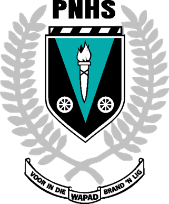 INPERKINGSTYDPERK 2020GRAAD 9SIKLUS 3 : 27 TOT 30 APRIL 2020Die volgende werk moet asseblief deur die graad 9-leerders voltooi word gedurende die week van 27 tot 30 April.Besoek ons webbladsy: www.pnhs.co.za of D6 Communicator vir addisionele inligting of opdragte.NO.VAKWERK1AFRIKAANSGebruik jou Piekfyn Afrikaans graad 9 handboek om die volgende te voltooiAkt. 4 bl. 158-159, Woordeboekgebruik, vraag 1-8Vraestel 2, bl. 162-165 , slegs afdeling A en C.Vraestel 4, bl. 168-171 , Afdeling A en B Akt. 2 bl. 181 – 184, lees pitkos oor ‘n Testament , lees deur die formaat en beantwoord dan die vraag 1-13.Aktiwiteit 3, bl.184, OpsommingLees deur die Pitkos en skryf dan die die testament in die opsomming.Afrikaans FAK Ekspo – let daarop om jul opstelle na ducarin17@gmail.com te e-pos vir redigering. Onthou ons het die kompetisie drie jaar agtereenvolgend gewen met die die meeste inskrywings.  Ons kan dit weer doen ! Neem julle penne op en span julle kreatiewe denke in! Skryf,tik en e-pos julle kreatiewe skryfwerk!  Onthou dat jou skryfstuk jou naam, van, graad en klas duidelik aandui.  Jou skryfstuk moet ‘n titel hê en die aantal woorde moet duidelik onder jou teks in hakies aandui.Indien jy sou vasbrand  met enige werk is jy welkom om ‘n e-pos na mnr. Jacobs te stuur na hermanjcbs52@gmail.com2ENGLISH FAL3WISKUNDEVerwys asb na drie wiskunde dokumente op die webbladsy en D6 gemerk as Gr 9 Wisk 2304Juffrou Kitching bestuur die Gr 9 Wiskunde d.m.v. Whatsapp-groepies per voogklas. Kontak haar gerus indien u teen Sondag nie op een van die groepies is nie. Esone.kitching@gmail.com 4NATUURWETEN-SKAPPEFISIESE WETENSKAPPEVolg asb Juf Smith se Gr 9 FW dokument (Gr 9 FW 2304) (webbladsy en D6) en skryf die werk in jou skrif af. Annekesmith8@gmai.com LEWENSWETENSKAPPEVoltooi powerpoint skyfies volledig in jou skrif. Hou asb. google classroom dop vir werkkaarteEnige graad  9 ouer of leerder is welkom om mnr. van Aswegen te kontak op pnhsk15@gmail.com indien daar enige navrae is 5SOSIALE WETENSKAPPEGEOGRAFIEVoltooi die Powerpoint -  Eenheid 2: Faktore wat ontwikkeling beinvloed wat op D6 Communicator gelaai is.  Skryf die powerpoint af en doen die aktiwiteite soos in die powerpoint aangedui.  Die werk moet teen 1 Mei voltooi wees.Leerders word ook aanbeveel om op Google Classroom by die Geografie aan te sluit.  Leerders benodig slegs ‘n Gmail eposadres om hierby te kan aansluit.Die klaskode om aan te sluit is as volg: kfyp6b5eGESKIEDENISVerwys na notas soos deur juf Delport voorsien.Gemerk as Gr 9 Gesk 2304 op die webbladsy en D6.6EKONOMIESE EN BESTUURS-WETENSKAPPEREKENINGKUNDEGoogle classroom kode: hma4td3Handboek, Verduidelikings en antwoorde word op Google classroom deurgegee27/4 Oefening 2.428/4 Oefening 2.529/4 Hoofstuk 3: Voorbeeld 1 30/4 Voorbeeld 2 BESIGHEIDSTUDIES Verwys asb na Juf Venter-Kruger se dokument gemerk as Gr 9 Besigh 2304 op die webbladsy en D6.7KUNS EN KULTUURDoen Aktiwiteit 3.3.  Verwys na mnr v Vuuren se opsommings op die webblad.8TEGNOLOGIEOpsom van Powerpoints op Google classroom (Kode: 4xih4k7)Powerpoint 1 handel oor Katrolle (Bl. 75 – 81)Powerpoint 2 handel oor pneumatika en Hidroulika (Bl. 57 – 74)Powerpoint 3 handel oor Meganiese beheerstelsels (Bl. 82 – 88)Aktiwiteit oor Katrolle op Google classroom.Hou Google classroom dop vir werk.9LEWENSORIËNTERINGGrondwetlike regte en verantwoordelikhede. Bl. 73 – 80 :1] Waardes in die Grondwet.    Doen --  Akt. 9.1  1  bl.742] Demokratiese regering/ Veelpartyregering.    Doen – Akt. 9.4  1+2  bl.793] Rolmodelle. Doen – Akt. 9.6  bl.80  Positiewe of Negatiewe rolmodelle. Skryf name neer en omskryf elk in 3-4 reëls.Aktiwiteite sal as gedoen beskou word sodra ons weer formeel klasse begin bywoon !   Sterkte. Mnr. Bester.